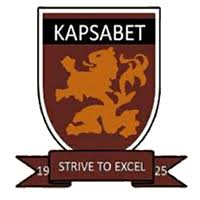 FORM FOUR TRIAL 2, 2019 Kenya Certificate of Secondary Education 565/1 BUSINESS STUIESPAPER ONETIME: 2HRSINSTRUCTIONS Answer all the questions in the spaces provided SECTION AState four external factors that may positively influence the operations of a business 												(4mks)i) ……………………………………………………………………………………………………………………………………ii)……………………………………………………………………………………………………………………………………..iii)……………………………………………………………………………………………………………………………………iv)……………………………………………………………………………………………………………………………………Outline four circumstances under which producers may prefer to sell goods directly to the consumers. 										(4mks)i) ……………………………………………………………………………………………………………………………………ii)……………………………………………………………………………………………………………………………………..iii)……………………………………………………………………………………………………………………………………iv)……………………………………………………………………………………………………………………………………Name four ways through which consumers can be cheated in their dealings with traders 												(4mks)i) ……………………………………………………………………………………………………………………………………ii)……………………………………………………………………………………………………………………………………..iii)……………………………………………………………………………………………………………………………………iv)……………………………………………………………………………………………………………………………………The following information relates to Tamu Traders for the year ended 31st Dec. 2011ShFixed Assets 		5,000,000Current Assets 		650,000Net profit 			300,000Current liabilities 	650,000Sales 			2,000,000Closing stock 		100,000Opening stock 		200,000Gross profit margin	20%Calculate;											(4mks)Current ratioGross profit mark upRate of stock turn over Capital employed.Outline four circumstances under which a credit note may be issued. 		(4mks)i) ……………………………………………………………………………………………………………………………………ii)……………………………………………………………………………………………………………………………………..iii)……………………………………………………………………………………………………………………………………iv)……………………………………………………………………………………………………………………………………The equation given below relate to quantity demanded and the quantity supplied at equilibrium price.Qde = 4P + 50Qse = 8P + 30Determine the equilibrium price and quantity						 (4mks)Kendi started a shop dealing in ladies clothing but failed after two years. Outline four factors that many have caused this failure 						(4mks)i) ……………………………………………………………………………………………………………………………………ii)……………………………………………………………………………………………………………………………………..iii)……………………………………………………………………………………………………………………………………iv)…………………………………………………………………………………………………………………………………Name the type of warehouse described below State four ways in which the nature of goods would influence the choice of transport 												(4mks)i) ……………………………………………………………………………………………………………………………………ii)……………………………………………………………………………………………………………………………………..iii)……………………………………………………………………………………………………………………………………iv)……………………………………………………………………………………………………………………………………Outline any four circumstances under which human wants may be fully satisfied (4mks)i) ……………………………………………………………………………………………………………………………………ii)……………………………………………………………………………………………………………………………………..iii)……………………………………………………………………………………………………………………………………iv)……………………………………………………………………………………………………………………………………Highlight four ways in which business studies is useful to a community 		(4mks)i) ……………………………………………………………………………………………………………………………………ii)……………………………………………………………………………………………………………………………………..iii)……………………………………………………………………………………………………………………………………iv)……………………………………………………………………………………………………………………………………State the books of original entry in which the following documents are used. 	(4mks)Incoming invoice ………………………………………………………………………………………………………..Incoming receipt ……………………………………………………………………………………………………….Outgoing credit note …………………………………………………………………………………………………Outgoing invoice ……………………………………………………………………………………………………..State the type of ledger into which the following accounts would be found. 	(4mks)Account 				Relevant ledger Capital 				………………………………………………………..Mueni (debtor)			………………………………………………………..Kariuki (supplier)			……………………………………………………….Bank					………………………………………………………Outline any four advantages of operating in an open office layout. 			(4mks)i) ……………………………………………………………………………………………………………………………………ii)……………………………………………………………………………………………………………………………………..iii)……………………………………………………………………………………………………………………………………iv)…………………………………………………………………………………………………………………………………… George operates a petrol station in Nakuru. He insured his stock worth Ksh 2.4 million for ksh 2 million. Later in the year stock worth ksh 600,000 was destroyed by fire. Calculate the amount he was compensated and give a reason.					 (4mks)State four characteristics of money 							(4mks)i) ……………………………………………………………………………………………………………………………………ii)……………………………………………………………………………………………………………………………………..iii)……………………………………………………………………………………………………………………………………iv)……………………………………………………………………………………………………………………………………Name the rewards for the following factors of production 				(4mks)Outline four challenges that may be experienced by a country whose population is made up of a large proportion of young people 							(4mks)i) ……………………………………………………………………………………………………………………………………ii)……………………………………………………………………………………………………………………………………..iii)……………………………………………………………………………………………………………………………………iv)……………………………………………………………………………………………………………………………………Highlight any four characteristics of perfect competition type of market structure (4mks)i) ……………………………………………………………………………………………………………………………………ii)……………………………………………………………………………………………………………………………………..iii)……………………………………………………………………………………………………………………………………iv)……………………………………………………………………………………………………………………………………State the line of communication involved in each of the following.			(4mks)The manager of ABC company Ltd talking to the manager of  XYZ company Ltd …………………………………………………………………………………………………………………………………A secretary asking for time off from her boss …………………………………………………………..The production manager giving instructions to the secretary of the sales manager ……………………………………………………………………………………………………………………………………The store keeper giving explanations to the chief accountant …………………………………………………………………………………………………………………………………State the effect of each of the following transactions on the balance sheet totals by writing increase or decrease or no effect in each case. 					(4mks)Outline the assumptions that the circular flow of income in a closed economy work under 												(4mks)i) ……………………………………………………………………………………………………………………………………ii)……………………………………………………………………………………………………………………………………..iii)……………………………………………………………………………………………………………………………………iv)……………………………………………………………………………………………………………………………………The following balances were extracted from the books of Wanji traders for the year ended 30th June 2005. 										(4mks)Sh 	Debtor 			120,000	Creditor 			60,000	Machinery 			450,000	Cash in hand 			70,000	Cash at bank 			180,0005 years bank loan 		270,000Stock 				60,000Prepare a balance sheet of Wanji traders as at 30th June 2005.Outline four reasons for maintaining a cash book in a business enterprise. 	(4mks)i) ……………………………………………………………………………………………………………………………………ii)……………………………………………………………………………………………………………………………………..iii)……………………………………………………………………………………………………………………………………iv)……………………………………………………………………………………………………………………………………Highlight four factors that should be considered when choosing a method of promoting a product. 											(4mks)i) ……………………………………………………………………………………………………………………………………ii)……………………………………………………………………………………………………………………………………..iii)……………………………………………………………………………………………………………………………………iv)……………………………………………………………………………………………………………………………………Statement Type of warehouse Goods can be stored before payment of custom duties Individuals can hire storage facilities Goods are stored from several manufacturers Specialised goods are stored Factor of production Reward a) Employee b) Machine c) Minerals d) Farmer Transaction Effect a) Bought machinery on credit b) Withdrew cash from the bus for personal use c) Purchased stock in cash d) Paid outstanding loan by cheque 